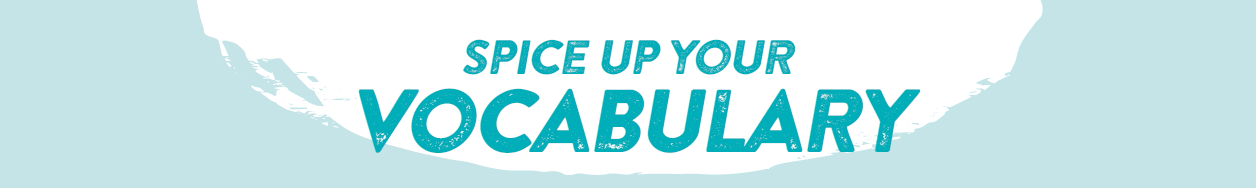 Use the vocabulary below to create your own mind map and add more words if necessary!Use the vocabulary below to create your own mind map and add more words if necessary!Use the vocabulary below to create your own mind map and add more words if necessary!Use the vocabulary below to create your own mind map and add more words if necessary!Use the vocabulary below to create your own mind map and add more words if necessary!Use the vocabulary below to create your own mind map and add more words if necessary!NounsAdjectivesVerbs & Expressions• advertisement /ədˈvɜːtɪsmənt/• advertiser /ˈædvətaɪzə/• advertising /ˈædvətaɪzɪŋ/• artwork /ɑːtwɜːk/• billboard /ˈbɪlbɔːd/ • brand • Brandalism• client /ˈklaɪənt/  • commercial /kəˈmɜːʃl/• conformity /kənˈfɔːmɪti/ • consumer /kənˈsjuːmə/• customer /ˈkʌstəmə/ • goal = objective • items = consumer goods• layout• loyalty /ˈlɔɪəlti/ • mural /ˈmjʊərəl/• parody = spoof ad• satire /ˈsætaɪə/• storytelling • target  /ˈtɑːgɪt/• accurate /ˈækjʊrət/• booming   • bullied /ˈbʊlid/ • compelling /kəmˈpelɪŋ/ • defenseless /dɪˈfenslɪs/• disposable /dɪˈspəʊzəbl/ • disturbing• effective /ɪˈfektɪv/ • emotive /ɪˈməʊtɪv/• engaging• eye-catching• impressive • ironic /aɪˈrɒnɪk/• memorable• provocative /prəˈvɒkətɪv/• reusable /ˌriːˈjuːzəbl/ • savvy /ˈsævi/• striking /ˈstraɪkɪŋ/ • thought-provoking/ˈθɔːtprəvəʊkɪŋ/• thriving /ˈθraɪvɪŋ/ • true-to-life • address an issue /ˈɪʃuː/  • advertise /ˈædvətaɪz/• advocate for /ˈædvəkeɪt/• be hooked on sth/sb• communicate• convey the idea / a message /ˈmesɪdʒ/• denounce = expose• draw / catch attention• engage• enhance /ɪnˈhɑːns/ • feel the urge /ɜːdʒ/ to • get involved • improve /ɪmˈpruːv/• influence• inform /ɪnˈfɔːm/• poke fun at = make fun of • raise awareness /əˈweənɪs/• reach /riːtʃ/• rely on• spread a message • take a stand• urge sb to + V